Анализ результатов тестирования участников общеобразовательных учреждений в тестировании «Кенгуру – выпускникам 2019» 4 классВ тестировании приняли участие 69 человек, что на 13,1 % больше, чем в прошлом учебном году. При этом 85,5 % – учащиеся городских ОУ.Тестирование оценивалось по двум параметрам:Программные знания и умения:- п.1. – Чтение, запись и сравнение чисел;- п.2. - Арифметические действия;- п.3. – Именованные величины;- п.4. – Решение текстовых задач;- п.5. – Геометрические фигуры;- п.6. – Доли и буквенные выражения.Общее развитие:- п.7. – Внимательность;- п.8. – Установление последовательности действий;- п.9. - Базовые навыки;- п.10. – Вопросы повышенной сложности;- п.11. – Понимание математического языка.Успешность по каждому параметру вычислялась как процентное соотношение числа правильно решенных задач, связанных с этим параметром, к общему числу таких задач. Успешность, превосходящую 75 %, следует признать очень хорошей, а результат, меньший 40 %, указывает на то, что нужно обратить особое внимание на подготовку по данному направлению.Из приведенной таблицы видно, что учащиеся нашего района выполнили данную работу на 69,3 %, что говорит о достаточном уровне подготовки выпускников 4-х классов. По сравнению с прошлым годом этот показатель вырос на 14,3 %. Вышесреднего результата успешности выполнения тестовых заданий у МОУ «Веневский ЦО №2» и МОУ «Рассветская ОШ». При этом, низкие результаты учащиеся района продемонстрировали при решении геометрических задач (54,2%), установлении последовательности действий в задачах (52,5 %) и при проведении логических рассуждений (53 %). наилучшие – при чтении, записи и сравнении чисел (85,3 %). Сравнение результатов тестирования за 2017 – 2019 годаЛучшие результаты:9 классВ тестировании приняло участие 33 человек (на 13,8 % больше, чем в предыдущем году), из них 24,2% - учащиеся городской школы (МОУ «Веневский ЦО №2»).Тестирование оценивалось по следующим критериям: Успешность выполнения работы (в таблице пункты 1 – 3);Математическая подготовка (в таблице пункты 4 – 11);Общие умения и навыки (в таблице пункты 12 – 15);Организация работы (в таблице пункты 16,17).Математическая подготовка проверялась по следующим разделам программы:- п.4. – Числовые выражения;- п.5. – Тождества;- п.6. – Текстовые задачи;- п.7. - Линейная и квадратичная функция;- п.8. – Координаты, функции и графики;- п.9. – Уравнения и неравенства;- п. 10. – Целые числа, комбинаторика;- п.11. – Геометрия;- п.12. – Использование определений и фактов;- п.13. – Использование стандартных алгоритмов;- п.14. – Использование наглядных представлений;- п. 15. – Логические рассуждения.Успешность выполнения предложенных заданий по ОУ (%)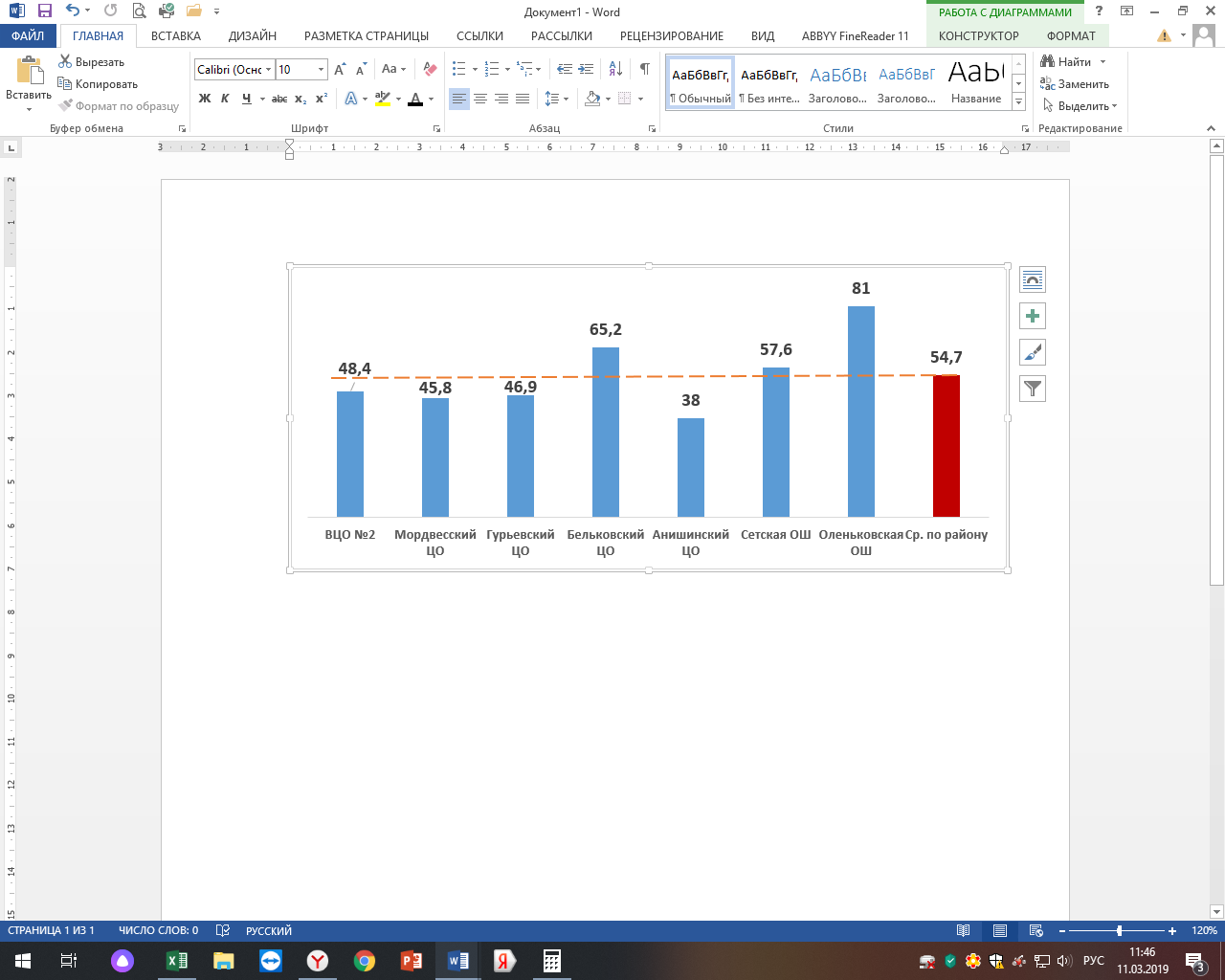 Успешность по каждому параметру вычислялась как процентное соотношение числа правильно решенных задач, связанных с этим параметром, к общему числу таких задач. Успешность, превосходящую 75 %, следует признать очень хорошей, а результат, меньший 40 %, указывает на то, что нужно обратить особое внимание на подготовку по данному направлению.Успешность выполнения предложенного теста учащимися нашего района составила 54,7 %, что говорит о среднем уровне подготовки выпускников 9-х классов. Лучшие результаты:11 классВ тестировании приняло участие 11 человек, что на 35,5 % ниже, чем в прошлом учебном году. При этом 81,8 % - учащиеся сельских ОУ.Успешность выполнения работы вычислялась: По заданиям базового уровняПо всем заданиям По заданиям повышенного уровня Математическая подготовка проверялась по следующим разделам программы:- п.4. – Тождества;- п.5. – Числовые выражения;- п.6. – Числа, последовательности, комбинаторика;- п.7. – Линейная и квадратичная функции;- п.8. – Тригонометрия;- п.9. – Показательная и логарифмическая функции;- п. 10. – Функции и графики;- п.11. – Уравнения и неравенства;- п.12. – Геометрические фигуры;- п.13. – Вычисления в геометрии.Общие умения и навыки:- п.14. – Использование определений и фактов;- п. 15. – Использование стандартных алгоритмов;- п.16. – Использование наглядных представлений;- п.17. Логические рассуждения;Организация работы:- п. 18. – Пятнадцать первых вопросов;- п. 19. – Пятнадцать последних вопросов.Успешность выполнения предложенных заданий по ОУ (%)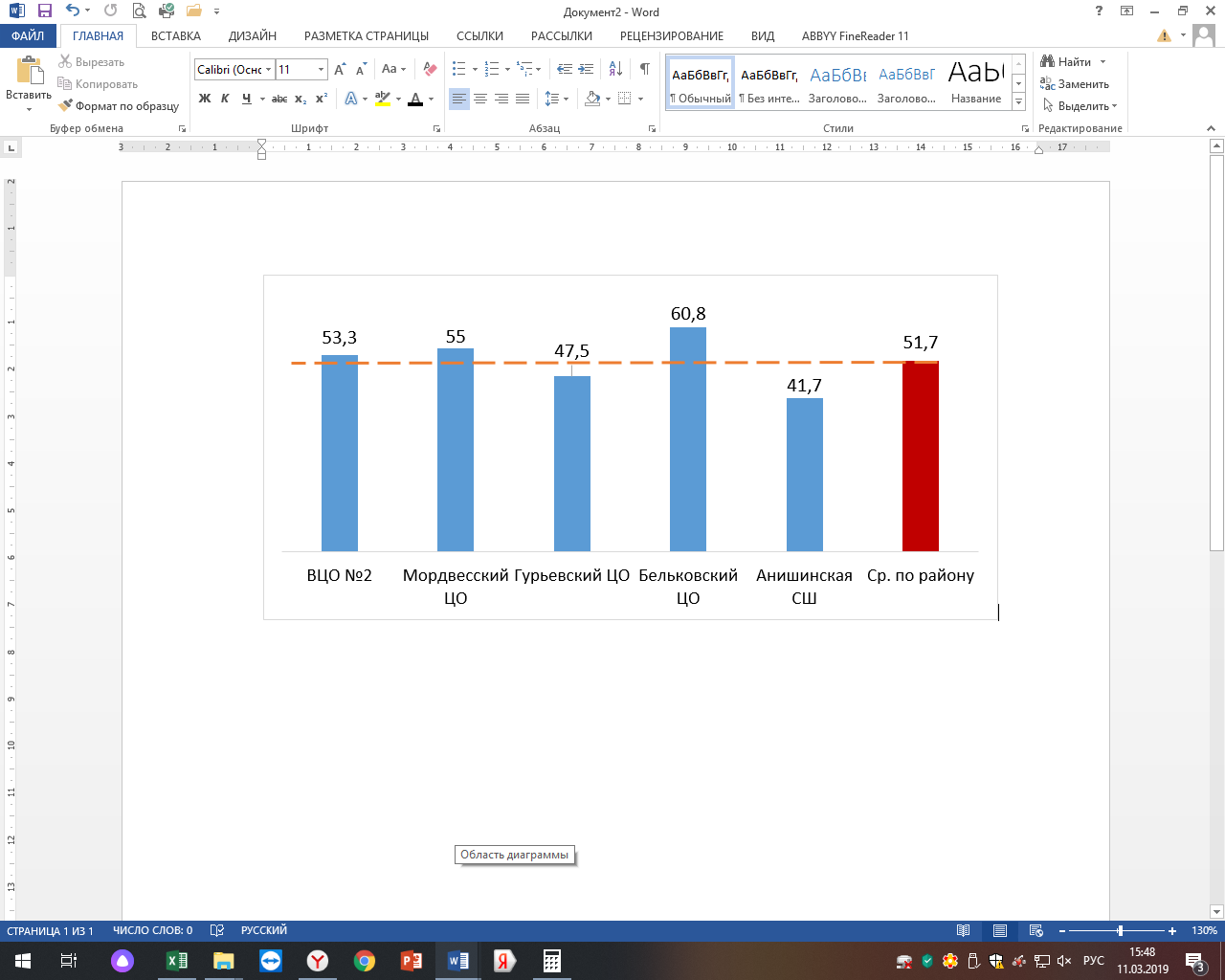 Успешность по каждому параметру вычислялась как процентное соотношение числа правильно решенных задач, связанных с этим параметром, к общему числу таких задач. Успешность, превосходящую 75 %, следует признать очень хорошей, а результат, меньший 40 %, указывает на то, что нужно обратить особое внимание на подготовку по данному направлению.Из приведенной таблицы видно, что учащиеся нашего района выполнили данную работу на 51,7 %, что говорит о довольно низком уровне подготовки выпускников 11-х классов. Лучшие результаты:Универсальные учебные действия (УУД) — это совокупность способов действия учащегося и связанных с ними навыков учебной работы, обеспечивающих самостоятельное усвоение новых знаний, формирование умений, включая организацию этого процесса. В целом уровень развития УУД характеризует умение учащегося учиться. 
  Математический тест готовности к продолжению образования «Кенгуру выпускникам» позволяет определить уровень сформированности у учащихся 4, 9 и 11 классов двух групп универсальных учебных действий — познавательных (ПУУД) и регулятивных (РУУД). 
  Для оценки сформированности ПУУД и РУУД были проанализированы результаты всех участников тестирования.Познавательные универсальные учебные действия включают в себя построение логической цепочки рассуждений, установление причинно-следственных связей, выведение следствий, выбор наиболее эффективных способов решения задач в зависимости от конкретных условий, умение анализировать, сравнивать, классифицировать объекты, сознательно использовать алгоритмы действий и др. 
  Нормы для 4 класса по 10-балльной шкале: 5 и менее баллов — низкий уровень развития ПУУД, 6–8 баллов — базовый (достаточный), 9–10 баллов — высокий.Нормы для 9 и 11 классов по 10-балльной шкале: 4 и менее баллов — низкий уровень развития ПУУД, 5–7 баллов — базовый (достаточный), 8–10 баллов — высокий.Регулятивные универсальные учебные действия помогают учащимся в организации их учебной деятельности. Они включают в себя умения: составлять план действий, выбирать средства для организации поведения, помнить и удерживать правило, инструкцию во времени, контролировать и выполнять действие по заданному правилу; начинать выполнение действия и заканчивать его в требуемый временной момент и др.  4 класс9 класс11 класс№ОУКол-во участниковСредний баллМакс. баллУспешностьУспешностьУспешностьУспешностьУспешностьУспешностьУспешностьУспешностьУспешностьУспешностьУспешностьУспешность по ОУ (%)№ОУКол-во участниковСредний баллМакс. баллПрограммные знания и уменияПрограммные знания и уменияПрограммные знания и уменияПрограммные знания и уменияПрограммные знания и уменияПрограммные знания и уменияОбщее развитиеОбщее развитиеОбщее развитиеОбщее развитиеОбщее развитиеУспешность по ОУ (%)№ОУКол-во участниковСредний баллМакс. балл1234567891011Успешность по ОУ (%)1Веневский ЦО №12558,6848673,37564,746,955,2864076,246,467642Веневский ЦО №23468,89387,584,882,474,552,163,587,544,183,851,279,4713Гурьевский ЦО11619352,359,179,578,871,46052,37563,670,952,3654Бельковский ЦО439,36287,570,862,545,8254587,52564,33043,8515Анишинская СШ373,78083,383,391,794,452,46083,367,787,36083,3766Оленьковская ОШ466,57710095,87550505510068,8814587,5697Сетская ОШ256765083,37566,75060505073,83075648Рассветская ОШ11001007510010010085,71007510095,210010094Итого по районуИтого по району10965,510077,781,380,171,954,262,377,750,278,154,273,569,3Итого по странеИтого по стране3989 64,285,377,575,468,854,262,285,352,577,55373,469,6Фамилия ИмяБаллОУПолукаров Святослав100МОУ «Рассветская ОШ»Орлова Ольга84МОУ «Веневский ЦО №1»Лазарев Иван81МОУ «Веневский ЦО №2»Барабанов Сергей80МОУ «Веневский ЦО №2»Габбасов Тимур80МОУ «Анишинская СШ»Литвинова Дарья77МОУ «Оленьковская ОШ»Студенников Тимур76МОУ «Сетская ОШ»№ОУСредний баллМакс. баллУспешность (в процентах)Успешность (в процентах)Успешность (в процентах)Успешность (в процентах)Успешность (в процентах)Успешность (в процентах)Успешность (в процентах)Успешность (в процентах)Успешность (в процентах)Успешность (в процентах)Успешность (в процентах)Успешность (в процентах)Успешность (в процентах)Успешность (в процентах)Успешность (в процентах)Успешность (в процентах)Успешность (в процентах)№ОУСредний баллМакс. балл12345678910111213141516171Веневский ЦО №230,56556,748,433,37558,345,85040,651,641,758,947,759,2355061,333,82Мордвесский ЦО437354,845,836,168,858,3505543,8505032,140,961,74532,562,5403Гурьевский ЦО425364,446,916,7100100100102565,654,210,756,885151590354Бельковский ЦО61,39969,965,353,795,883,372,263,35058,352,866,762,173,363,361,785505Анишинская СШ29,66159,343,21964,390,557,142,939,344,635,744,946,863,828,631,465,724,36Сетская ОШ616573,157,622,27588,91008041,75044,48166,764,453,36076,736,77Оленьковская ОШ10110110081,355,610010066,7807587,510085,710093,3807010080Итого52,610168,355,533,882,782,870,154,545,158,254,154,360,171,545,745,877,342,8Динамика по сравнению с прошлым годомДинамика по сравнению с прошлым годомДинамика по сравнению с прошлым годомДинамика по сравнению с прошлым годом+6,1+ 0,7+2,8+11,6+ 23+ 8,7+25,2+0,7-3,5-5,9-4,7+0,7+ 2,3+4,8-0,8+ 6,8+ 7,8№ОУУспешность выполнения заданий теста1Веневский ЦО №248,42Мордвесский ЦО45,83Гурьевский ЦО46,94Бельковский ЦО65,25Анишинская СШ386Сетская ОШ57,67Оленьковская ОШ81ИтогоИтого54,7Фамилия ИмяБаллОУМихайлова Валерия101МОУ «Оленьковская ОШ»Козлова Лидия99МОУ «Бельковский ЦО»Анюрова Мария73МОУ «Мордвесский ЦО»Евлушина Светлана65МОУ «Сетская ОШ»Егояр Рима65МОУ «Веневский ЦО №2»№ОУСредний баллМаксимальный баллУспешность (в процентах)Успешность (в процентах)Успешность (в процентах)Успешность (в процентах)Успешность (в процентах)Успешность (в процентах)Успешность (в процентах)Успешность (в процентах)Успешность (в процентах)Успешность (в процентах)Успешность (в процентах)Успешность (в процентах)Успешность (в процентах)Успешность (в процентах)Успешность (в процентах)Успешность (в процентах)Успешность (в процентах)Успешность (в процентах)Успешность (в процентах)№ОУСредний баллМаксимальный балл123456789101112131415161718191Веневский ЦО №250,57155,654,2305062,55057,1507562,573,162,5505071,4506056,756,72Бельковский ЦО66,57366,760,860701005064,35058,362,546,268,85073,157,166,74076,756,73Гурьевский ЦО22,52551,947,54060502042,95091,7505037,56030,860,744,45066,746,74Мордвесский ЦО54656355403062,56042,95058,337,576,968,85073,160,744,46056,7505Анишинская СШ63725841,73,366,766,766,742,95038,933,348,754,22053,854,844,45062,235,6Итого по районуИтого по району51,3735951,834,755,368,349,3505064,449,25958,44656,260,9505263,849,1Динамика по сравнению с прошлым годомДинамика по сравнению с прошлым годомДинамика по сравнению с прошлым годомДинамика по сравнению с прошлым годом-0,1-0,5-11,2+9,7+31,3-16-3,3-6,9+19-14,1-13,8+23,9+3,9-8,1-5,7+4,8-1,7+9,4+4,6Итого по странеИтого по стране63,464,653,832,267,676,661,553,767,358,353,258,758,838,467,863,452,358,768,542,2№ОУУспешность выполнения заданий теста1Веневский ЦО №253,32Мордвесский ЦО553Гурьевский ЦО47,54Бельковский ЦО60,85Анишинская СШ41,7ИтогоИтого51,7Фамилия ИмяБаллОУДанилина Анастасия73МОУ «Бельковский ЦО»Назарова Анна72МОУ «Анишинская СШ»Абутаева Милана71МОУ «Веневский ЦО №2»Николаева Софья65МОУ «Мордвесский ЦО»Иваненко Полина61МОУ «Анишинская СШ»Глазкова Мария60МОУ «Бельковский ЦО                        ОУКол-во участниковУниверсальные учебные действия (%)Универсальные учебные действия (%)Универсальные учебные действия (%)Универсальные учебные действия (%)Универсальные учебные действия (%)Универсальные учебные действия (%)                        ОУКол-во участниковПознавательные (%)Познавательные (%)Познавательные (%)Регулятивные (%)Регулятивные (%)Регулятивные (%)                        ОУКол-во участниковнизкийбазовыйвысокийнизкийбазовыйвысокийМОУ «ВЦО №1»2586032122860МОУ «ВЦО №2»3444565,914,779,4МОУ «Бельковский ЦО»45050502525МОУ «Гурьевский ЦО»119,154,536,481,89,19,1МОУ «Анишинская СШ»333,366,7100МОУ «Оленьковская ОШ»45050255025МОУ «Сетская ОШ»250505050МОУ «Рассветская ОШ»1100100Итого1098,442,748,921,822,156,1                        ОУКол-во участниковУниверсальные учебные действияУниверсальные учебные действияУниверсальные учебные действияУниверсальные учебные действияУниверсальные учебные действияУниверсальные учебные действия                        ОУКол-во участниковПознавательныеПознавательныеПознавательныеРегулятивныеРегулятивныеРегулятивные                        ОУКол-во участниковнизкийбазовыйвысокийнизкийбазовыйвысокийМОУ «ВЦО №2»844134МОУ «Бельковский ЦО»651132МОУ «Гурьевский ЦО»44211МОУ «Мордвесский ЦО»4211121МОУ «Анишинская СШ»734151МОУ «Оленьковская ОШ»111МОУ «Сетская ОШ»333Итого33921361413                        ОУКол-во участниковУниверсальные учебные действияУниверсальные учебные действияУниверсальные учебные действияУниверсальные учебные действияУниверсальные учебные действияУниверсальные учебные действия                        ОУКол-во участниковПознавательныеПознавательныеПознавательныеРегулятивныеРегулятивныеРегулятивные                        ОУКол-во участниковнизкийбазовыйвысокийнизкийбазовыйвысокийМОУ «Бельковский ЦО»2211МОУ «Гурьевский ЦО»222МОУ «Веневский ЦО №2»21111МОУ «Мордвесский ЦО»222МОУ «Анишинская СШ»333Итого1138443